Раушангүлдер қатарын көбейту Мектеп ауласындағы жазғы бақта өсетін раушангүлдер түрлерін көбейту мақсатында гүлді ң бірнеше көшеттері отырғызылды.  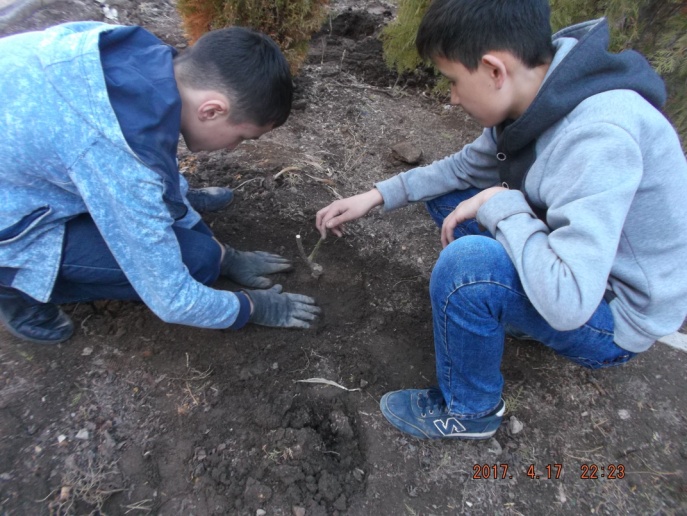 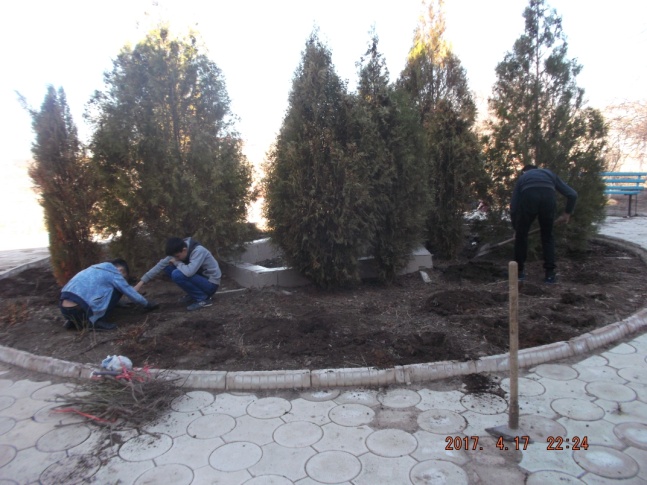 Мектеп ауласы ндағы экосаябақта тазалық жұмыстары жүргізілді. 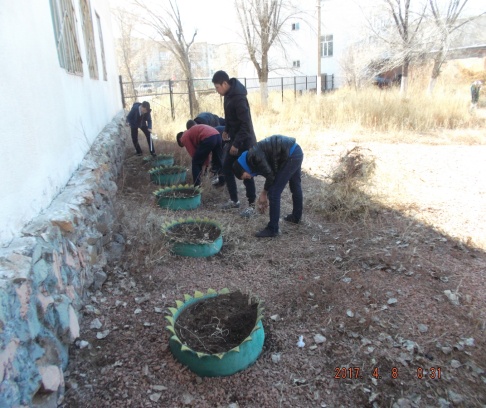 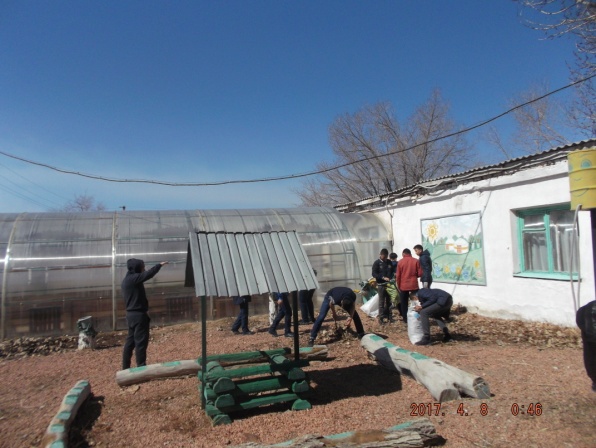 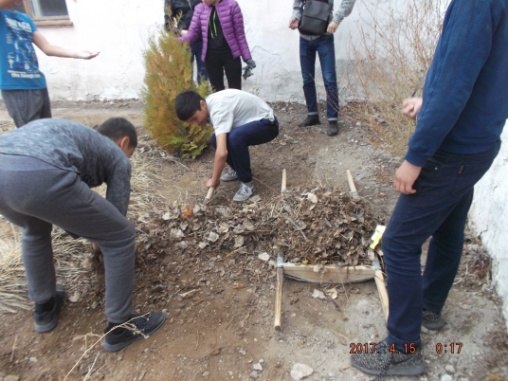 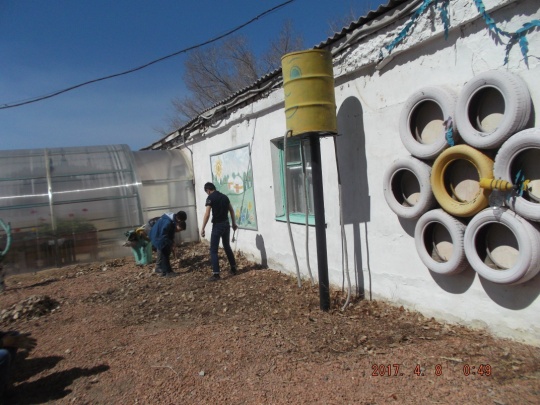 